LIFE TIME SPORTS SYLLABUS                              Mr. Broadhead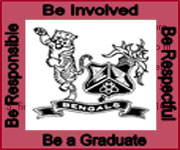 FEESDue to the cost of bus trips and the cost of activities, this class does have a mandatory fee of $75 (Ski Trip is NOT included). Class fee must be paid by October 25th in order to participate in class trips, or talk to me about a payment plan by this date. Fee must be paid by the end of the year or you cannot walk at graduation. Price is adjusted for free-and-reduced lunch students. If you need to set up a payment plan please come and talk to me privately. Examples are $37.50 per semester or $18.75 per quarter.Bengal ExpectationsBe RespectfulBe a positive addition to the classroom and learning environment. Students are expected to follow all class procedures and to treat others and equipment with respect. Treat others the way you want to be treated including students in other classes and all staff members. Cell phones and other electronic devices are not allowed in class without teacher approval. No food or drink in the gym except for water bottles. Classroom or behavior problems will be handled using the following procedures... Classroom Management 1st incident- The student will be given a warning and will be expected to redirect. 2nd incident- The student will meet with me after class to discuss a plan to positively correct their behavior. The student will receive 0 points that day. 3rd incident- The student will be sent to the office to meet with their administrator to discuss further consequences. Parent(s) will be contacted and a meeting with the teacher and administration will be scheduled if needed. Student will receive a 0 for the day.Severe- Student will be sent immediately to the office to meet with administrator. Parent(s) will be contacted. Student will receive a 0 for the day. 	Be ResponsibleStudents are responsible for completing, to the best of their abilities, the activities completed in this course. Students are responsible for any make-up work if they are absent. A student may make-up an excused absence and receive full points if they complete the following for absences 1-5:Get a make-up sheet from me and complete 30 minutes of activity outside of class timeFill out the sheet completely and have an adult who witnessed the activity sign itTurn the sheet back in to me within 7 daysAbsences 6-10 must be made up with me before or after school within 7 days      *Unexcused absences may NOT be made up*If you are absent for more than 10 days or gone for an extended period of time, it is your responsibility to meet with me and discuss options for making up your points (you may be required to do a research assignment for the unit you have missed)Dressing Out Physical education involves activities that students are required to dress appropriately in order to participate safely in class.You are required to follow the HHS PE Dress Code- athletic shorts or sweats, t-shirts with sleeves, and tennis shoes that TIE and have back support (no boots, flip flops, sandals, ropers or crocs). Clean workout clothes are available on a limited basis if students forget their clothes. STUDENTS MUST DRESS OUT. Students who refuse to dress out are considered insubordinate and will be asked to go to the office to meet with an administrator. ALL points will be lost for the day. *Days we do not dress, you may still be required to wear tennis shoes. Check the whiteboards to see what we are doing each dayBe on TimeYou are tardy if you are not in the locker room when the tardy bell rings or in line for roll when attendance is taken. You have 5 minutes to dress out after the tardy bell rings. If you are tardy, be sure to let me know when you get to class or you will be marked absent. If you are more than five minutes late, it is considered an absence and you will be sent to the attendance office. Be Involved You are expected to cooperate and participate with all physical education instructors and participate to the best of your ability in each activity we do including: warm-ups, games and primary units/trips. Also, if you are having problems with anything in class, it is your responsibility to ask questions or bring the issue to my attention. I do not expect you to be an expert in any of the activities that we do, but I do expect your best effort.  *Medical*  A signed medical professional’s note is required if a student is unable to participate or has limited participation for more than 3 or more days. Inability to participate or limited participation lasting more than 2 weeks will be evaluated by an administrator. Attached to this syllabus is an example of the HHS PE Medical Excuse form that needs to be filled out by the student/parent or guardian if the student is medically unable to for a period of time longer than 2 days. ***If you are injured during class, I need to be informed immediately.   Be a GraduateYour grade in this class is your responsibility. I do not assign grades, YOU earn them. Each day will be worth 5 points with quizzes and field trip days being worth more points. To get all of your points, you must follow the expectations listed above. Additionally, there will be written examinations at the end of the semester and following each of our major units. ***Am example of the PE grading rubric is attached to this syllabus. 100%-90% of total points=  A		89%-80%= B79%-70%= C				69%-60%= D59%-0%= DLocker RoomEach student is issued a locker and a lock. It is the student’s responsibility to keep their belongings locked up. Teachers are not responsible for lost or stolen items. Locker room rules are posted in the locker room. There is an $8 fine for any lost or broken locks. ActivitiesListed here are examples of the activities that may be taught during this course. Archery	      Volleyball	Golf	Folf	Basketball	Ultimate Frisbee     Wilderness Survival/Hiking  Trap Shooting	Skiing	Tennis	  Lacrosse      Bowling	Snorkling     Snowshoeing    Fly Fishing***This year I will be showing a documentary film called Meru in class. This film is rated R for brief profanity. It is a film about mountaineering/climbing that ties in well with our climbing unit. The film is not mandatory, if you do not feel comfortable watching this film, I need to know ahead of time in order to provide an alternative assignment.   Field TripsDuring this class, we will take a number of different field trips. Trips will range in length from a class period to all day. There are numerous people in the community and surrounding areas that donate their time, effort, and equipment for this class. It only takes one person to end any of the trips we get to go on. During these trips, you represent this class and Helena High. There is a zero tolerance policy for inappropriate behavior while we are on the bus or in the community. First Student Bus Company has a rule that all students must be buckled up while on the bus…If you cannot abide by this rule, you will not be allowed to ride the bus. If you cannot handle yourself (i.e. being respectful to classmates and instructors, using equipment properly, etc…) you will not be allowed to take trips outside of school. An alternative assignment will be provided. For half day or all day trips, students will be required to complete a homework check with their other teachers in order to get any homework needed for the class time they will miss. You need to show this to me before we leave for our trip.***IF YOU MISS A TRIP OR MISS THE BUS, YOU ARE STILL REQUIRED TO COME TO CLASS and will need to dress out and participate with the sub. Typically, you will do some form of fitness during class with the sub. If you miss during a one period trip (i.e. bowling) you will need to go and sit in the office until class is over.     Broadhead’s Rules for LTSHAVE FUN! Act like a Junior/Senior! Give your best Effort! Keep an open mind about every activity…Participate in what we are doing!Don’t complain about what we are doing in class! I look forward to working with you during this course. If you have any questions please contact me at 324-2354 or email me at dbroadhead@helenaschools.orgGo Bengals!_______________________________________________________________________RETURN THIS PORTION TO CLASS BY _________________I HAVE READ THIS SYLLABUS AND UNDERSTAND HOW THE CLASS WILL BE MANAGED.		PERIOD _____			DATE_________ STUDENT NAME (PRINTED) ___________________________________________STUDENT SIGNATURE _______________________________________________PARENT(S) OR GUARDIAN(S) SIGNATURE_______________________________Helena High School Physical Enhancement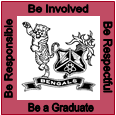 .                    MEDICAL EXCUSE FOR PHYSICAL EDUCATIONSTUDENT NAME_______________________________TEACHER_______________ PERIOD____A student with an injury or illness may be excused from physical education class upon receipt of a written parental request for up two calendar days.  An excuse from physical education class for longer than two days duration must be a written request from a licensed medical professional. Students excused from physical education class may not participate in other athletic/physical activities for the duration of the request.  Students excused from PE will be assigned to the credit recovery room and given an alternative assignment which allows them to get credit for the days missed.______MEDICAL EXCUSE – No participation (less than two weeks) 		Date _________________Students who are not allowed any physical activity upon receipt of a medical note, will be assigned to the credit recovery room during their PE period and given an alternative assignment.  The credit recovery teacher will submit the work to the PE Teacher when completed.

______MEDICAL EXCUSE – Limited participation 				Date __________________Students who are able to perform some type of physical activity will provide a medical note outlining what they CAN do in PE Class.  The physical activity program should include a workout which can be done while the student remains in close proximity to their assigned PE teacher.
______ MEDICAL EXCUSE – No participation (longer than two weeks)	 Date_________________A student with an injury or illness that prevents them from participating in PE for longer than two weeks will initially be assigned to the credit recovery room and provided an alternative assignment until a meeting with the parent/guardian and an administrator can be arranged to determine the best course of action to meet the physical education requirement of the student which may or may not be a W/M (withdrawal medical).Parent Signature						Email				Phone